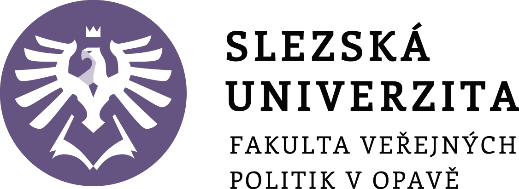              Student:        Student:      Student:      Student:           Student:      Student: 